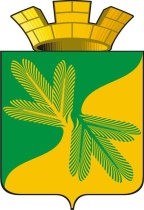 Ханты - Мансийский автономного округа – ЮгрыСоветский районСОВЕТ   ДЕПУТАТОВГОРОДСКОГО ПОСЕЛЕНИЯ ТАЁЖНЫЙР Е Ш Е Н И Е 26 сентября 2023 года								                № 1Об избрании председателя Совета депутатов городского поселения Таёжный пятого созываВ соответствии с Федеральным законом от 06.10.2003 № 131-ФЗ «Об общих принципах организации местного самоуправления в Российской Федерации», Уставом городского поселения Таёжный, руководствуясь решениями Совета депутатов городского поселения Таёжный от 18.06.2019 № 49 «О Регламенте Совета депутатов городского поселения Таёжный», от 12.10.2005 № 5 «Об утверждении Порядка избрания председателя Совета депутатов городского поселения Таёжный и заместителя председателя Совета депутатов городского поселения Таёжный», на основании протокола счетной комиссии о результатах тайного голосования по вопросу избрания председателя Совета депутатов городского поселения Таёжный пятого созыва от 26 сентября 2023 года № 2 СОВЕТ ДЕПУТАТОВ ГОРОДСКОГО ПОСЕЛЕНИЯ ТАЁЖНЫЙ РЕШИЛ:1. Избрать председателем Совета депутатов городского поселения Таёжный пятого созыва ХАЛИЛОВУ ЛЮБОВЬ ЮРЬЕВНУ.2. Настоящее решение вступает в силу с даты подписания.3. Опубликовать настоящее решение в газете  «Вестник Таёжного». Председательствующий Совета депутатов городского поселения Таёжный					                      О.Г.АбрамоваГлава городского поселения Таёжный					           А.Р.АшировХанты - Мансийский автономного округа – ЮгрыСоветский районСОВЕТ   ДЕПУТАТОВГОРОДСКОГО ПОСЕЛЕНИЯ ТАЁЖНЫЙР Е Ш Е Н И Е 26 сентября 2023 года									       № 2Об избрании заместителя председателя Совета депутатов городского поселения Таёжный пятого созываВ соответствии с Федеральным законом от 06.10.2003 № 131-ФЗ «Об общих принципах организации местного самоуправления в Российской Федерации», Уставом городского поселения Таёжный, руководствуясь решениями Совета депутатов городского поселения Таёжный от 18.06.2019 № 49 «О Регламенте Совета депутатов городского поселения Таёжный», от 12.10.2005 № 5 «Об утверждении Порядка избрания председателя Совета депутатов городского поселения Таёжный и заместителя председателя Совета депутатов городского поселения Таёжный», на основании протокола счетной комиссии о результатах тайного голосования по вопросу избрания председателя Совета депутатов городского поселения Таёжный пятого созыва от 26 сентября 2023 года № 3 СОВЕТ ДЕПУТАТОВ ГОРОДСКОГО ПОСЕЛЕНИЯ ТАЁЖНЫЙ РЕШИЛ:1. Избрать заместителем председателя Совета депутатов городского поселения Таёжный пятого созыва БУМАЖНИКОВУ ВАЛЕНТИНУ ВАСИЛЬЕВНУ. 2. Настоящее решение вступает в силу с даты подписания.3. Опубликовать настоящее решение в газете  «Вестник Таежного». Председательствующий Совета депутатов городского поселения Таёжный		                                                          О.Г.АбрамоваГлава городского поселения Таёжный						А.Р.АшировХанты - Мансийский автономного округа – ЮгрыСоветский районСОВЕТ   ДЕПУТАТОВГОРОДСКОГО ПОСЕЛЕНИЯ ТАЁЖНЫЙР Е Ш Е Н И Е 26 сентября 2023 года										№ 3О постоянных комиссиях Совета депутатов городского поселения Таёжный пятого созываВ соответствии с Федеральным законом от 06.10.2003 № 131-ФЗ «Об общих принципах организации местного самоуправления в Российской Федерации», Уставом городского поселения Таёжный, руководствуясь решениями Совета депутатов городского поселения Таёжный от 18.06.2019 № 49 «О Регламенте Совета депутатов городского поселения Таёжный», для предварительного рассмотрения и подготовки вопросов, относящихся к ведению Совета депутатов городского поселения Таёжный, для содействия реализации федерального законодательства, законодательства Ханты-Мансийского автономного округа - Югры,  решений  Совета депутатов городского поселения Таёжный, СОВЕТ ДЕПУТАТОВ ГОРОДСКОГО ПОСЕЛЕНИЯ ТАЁЖНЫЙ РЕШИЛ:1. Утвердить количественный и персональный состав постоянных комиссий Совета депутатов городского поселения Таёжный:1. Постоянная комиссия по бюджету, финансам и налогам Совета депутатов городского поселения Таёжный:1. Председатель комиссии – Герасимова Анна Валериевна;     Члены комиссии - депутаты Совета депутатов городского поселения Таёжный:2. Захаренко Светлана Владимировна;3. Бумажникова Валентина Васильевна.2. Постоянная комиссия по социальным вопросам Совета депутатов городского поселения Таёжный:1. Председатель комиссии – Копылова Эльза Рамзиловна;     Члены комиссии - депутаты Совета депутатов городского поселения Таёжный:2. Богатова Наталья Валерьевна;3. Луткова Нина Александровна.3. Постоянная комиссия по промышленности, строительству и жилищно-коммунальному хозяйству Совета депутатов городского поселения Таёжный:1. Председатель комиссии – Новиков Александр Геннадьевич;      Члены комиссии - депутаты Совета депутатов городского поселения Таёжный:2. Булатов Валерий Александрович;3. Абрамова Ольга Георгиевна.Председательствующий Совета депутатов городского поселения 							    О.Г.АбрамоваГлава городского поселения Таёжный						     А.Р.АшировХанты - Мансийский автономного округа – ЮгрыСоветский районСОВЕТ   ДЕПУТАТОВГОРОДСКОГО ПОСЕЛЕНИЯ ТАЁЖНЫЙР Е Ш Е Н И Е 26 сентября 2023года 										№ 4О представителе в состав Координационного совета представительных органов местного самоуправления городских и сельского поселений, входящих в состав Советского района и Думы Советского районаВ соответствии с пунктом 2.1. раздела II решения Думы Советского района № 42 от 22.12.2016 года «О Координационном совете представительных органов местного самоуправления городских и сельского поселений, входящих в состав Советского района, и Думы Советского района»СОВЕТ ДЕПУТАТОВ ГОРОДСКОГО ПОСЕЛЕНИЯ ТАЁЖНЫЙ РЕШИЛ: 1. Представителем в состав Координационного совета представительных органов местного самоуправления городских и сельского поселений, входящих в состав Советского района и Думы Советского района утвердить – ХАЛИЛОВУ ЛЮБОВЬ ЮРЬЕВНУ, председателя Совета депутатов городского поселения Таежный.2. Настоящее решение вступает в силу после подписания.3. Копию настоящего решения направить  в Думу Советского района для включения в состав Координационного совета представительных органов местного самоуправления городских и сельского поселений, входящих в состав Советского района и Думы Советского района.Председательствующий Советадепутатов городского поселения таёжный			              	О.Г.АбрамоваГлава городского поселения Таёжный						А.Р.Аширов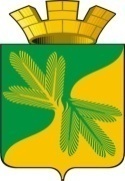 МУНИЦИПАЛЬНОЕ СРЕДСТВО МАССОВОЙ ИНФОРМАЦИИ ОРГАНОВ МЕСТНОГО САМОУПРАВЛЕНИЯГОРОДСКОГО ПОСЕЛЕНИЯ ТАЁЖНЫЙОФИЦИАЛЬНО:ОФИЦИАЛЬНЫМ ОПУБЛИКОВАНИЕМ МУНИЦИПАЛЬНЫХ ПРАВОВЫХ АКТОВ ЯВЛЯЕТСЯ ИХ ОПУБЛИКОВАНИЕ В ГАЗЕТЕ  «ВЕСТНИК ТАЁЖНОГО СТАТЬЯ 35 ПУНКТ 3 УСТАВА ГОРОДСКОГОПОСЕЛЕНИЯ ТАЁЖНЫЙ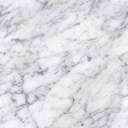 